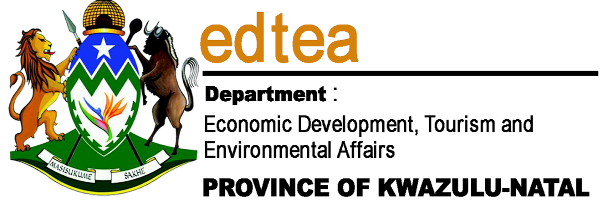 Application for Environmental AuthoriZationSubmitted in terms of the National Environmental Management Act, 1998 (Act No. 107 of 1998)(NEMA) and regulation 6 (1) and 16 (1) of the Environmental Impact Assessment (EIA) Regulations, 2014 (Government Notice No. R 982, 04 December 2014).PROJECT TITLEDISTRICT MUNICIPALITYIMPORTANT INFORMATIONPLEASE NOTE:It is the responsibility of the applicant to confirm that the Department is the competent authority to which this application must be submitted (refer to NEMA section 24C).It is the responsibility of the Applicant to ascertain whether this is the current version of this application form.The application must be typed within the spaces provided in the form.  The size of the space provided is not necessarily indicative of the amount of information required.Where required, place a cross in the box you select.Incomplete applications will be returned to the applicant for revision.The use of the phrase “not applicable” in the form must be done with circumspection. Should it be done in respect of material information required by the competent authority for assessing the application, it may result in the rejection of the application as provided for in the Regulations. SUBMISSION OF COMBINED APPLICATIONS FOR ENVIRONMENTAL AUTHORIZATIONIf applicable, written confirmation that the Department has granted permission for the combination of applications for an environmental authorization in terms of the provisions of sub-regulation 11(1) of the EIA Regulations, 2014, must be attached to this application form.FEES APPLICABLE FOR APPLICATIONS FOR ENVIRONMENTAL AUTHORIZATIONSThe following fees for the consideration and processing of applications for an environmental authorization will be applicable from 01 April 2014 (refer to the Annexure in Government Notice No.141 dated 28 February 2014):Where an applicant is required to pay fees for an application for environmental authorization as contemplated in section 6, this must be made by means of a bank deposit or electronic fund transfer into the bank account of this Department (refer to section 8).Payment reference number for applications for environmental authorizations and banking details for the Department:Proof of payment of fees (if applicable) for an environmental authorization application must be attached as Appendix 10 to this application form and submitted with it.  Proof of payment is either a stamped deposit slip or an electronic fund transfer payment advice.INSTANCES WHERE FEES FOR APPLICATIONS FOR ENVIRONMENTAL AUTHORIZATIONS ARE NOT APPLICABLEWhere an application is for a community based project funded by a government grant or the application is made by an organ of state, the fees for considering and processing applications for an environmental authorization do not apply (refer to regulation 2 in Government Notice No.141 dated 28 February 2014).Where an applicant is not required to pay a fee as contemplated in section 6 of this form, a written motivation (with proof of funding if a government grant is applicable) must be attached as Appendix 11 to this application form and submitted with it.If you have any queries regarding the EIA process or fees applicable for applications for environmental authorizations please contact the relevant District Office of this Department. These contact details are obtainable from the Head Office (see below).COMMENTS BY THE DEPARTMENTAccording to sub-regulation 40(1) of the EIA Regulations the Department, as the competent authority, MUST during the public participation process be given a period of at least 30 days to comment on the basic assessment report, EMPr, scoping report or environmental impact assessment report as applicable.  .HEAD OFFICE DETAILSThe original application must be hand delivered or posted to the Head Office of this Department as provided below (no faxed or e-mailed applications will be accepted):KwaZulu-Natal Department of Economic Development, Tourism & Environmental AffairsPrivate Bag X9152, PIETERMARITZBURG, 3200270 Jabu Ndlovu StreetPIETERMARITZBURG3201Contact Person: 		Ms Mavis PadayacheeTelephone No:		033 - 264 2572Unless protected by law, all information filled in on this application will become public information on receipt by this Department.  Any interested and affected party must be provided with the information contained in this application on request, during any stage of the application process.Please note an exemption application must be finalized before lodging an application for environmental authorization with the Department.If an Environmental Assessment Practitioner (EAP) has not been appointed at the time of the submission of this application form, the declaration from the EAP must be included in the Basic Assessment Report. Pages 2 and 3 may be deleted from the application form submitted to the Department.CONTENTSList of appendicesPROJECT descriptionPlease provide a detailed description of the project.Strategic Infrastructure ProjectsBackground informationOwner or person in control of the land:(if the applicant is not the owner or the person in control of the land or Regulation 39(2) in the EIA Regulations 2014 does not apply)Site identification and linkagePlease indicate all the Surveyor-General 21 digit site (erf/farm/portion) reference numbers for all sites (including portions of sites) that are part of the application.(if there are more than 6, please expand the list with the rest of the numbers)(These numbers will be used to link various different applications, authorizations, permits etc. that may be connected to a specific site)Please provide the geographical coordinates for the siteActivities applied forFor an application for authorization that involves more than one listed or specified activity that, together, make up one development proposal, all the listed activities pertaining to this application must be indicated. Please note that any authorization that may result from this application will only cover activities specifically applied for.  STATE DEPARTMENTS CONSULTEDPlease indicate to which State departments reports related to your application will be forwarded to provide comments in terms of section 24 0 (2) of NEMA:Please note: details of the relevant contact person and the address of the State department must be provided.  Add the names and other details for State departments not listed.Please note that: The EAP must request comments from all relevant State departments and remind such departments that failure to submit comments with 30 days will, in terms of sub-regulation 3(4) of the EIA Regulations, 2014 be regarded as no comments..ECONOMIC AND SOCIAL INFORMATIONProvide details on the anticipated socio-economic values associated with the proposed projectType of applicationApplication for Basic Assessment (BA)Application for Scoping and Environmental Impact Assessment (S/EIA)DeclarationsDeclaration by the applicantI,                                                                            ,declare that I-am, or represent, the applicant in this application;have appointed an environmental assessment practitioner to act as the independent environmental assessment practitioner for this application; will provide the environmental assessment practitioner and the KZN Department of Economic Development, Tourism & Environmental Affairs with access to all information at my disposal that is relevant to this application;will be responsible for the costs incurred in complying with the Environmental Impact Assessment Regulations, 2014, including but not limited to –costs incurred in connection with the appointment of the environmental assessment practitioner;costs incurred in respect of the undertaking of any process required in terms of the Regulations;costs in respect of any fee prescribed by the Minister or MEC in respect of the Regulations;costs in respect of specialist reviews, if the competent authority decides to recover costs; and the provision of security to ensure compliance with conditions attached to an environmental authorization, should it be required by the KZN Department of Economic Development, Tourism & Environmental Affairs;will ensure that the environmental assessment practitioner is competent to comply with the requirements of the EIA Regulations, 2014 and will take reasonable steps to verify whether the EAP complies with the Regulations; will inform all registered interested and affected parties of any suspension of the application, as well as of any decisions taken by the KZN Department of Economic Development, Tourism & Environmental Affairsin this regard;am responsible for complying with the conditions of any environmental authorization issued by the KZN Department of Economic Development, Tourism& Environmental Affairs; hereby indemnify the Government of the Republic of South Africa, the KZN Department of Economic Development, Tourism & Environmental Affairs and all its officers, agents and employees, from any liability arising out of the content of any report, any procedure or any action which the applicant or environmental assessment practitioner is responsible for in terms of the EIA Regulations, 2014; will not hold the KZN Department of Economic Development, Tourism & Environmental Affairs responsible for any costs that may be incurred by the applicant in proceeding with an activity prior to obtaining an environmental authorization or prior to an appeal being decided in terms of the EIA Regulations, 2014;I will perform all other obligations as expected from an applicant in terms of the EIA Regulations, 2014;all the particulars furnished by me in this form are true and correct; andI am aware that a person is guilty of an offence in terms of Regulation 48 (1) of the EIA Regulations, 2014, if that person provides incorrect or misleading information.  A person who is convicted of an offence in terms of sub-regulation 48(1) (a)-(e) is liable to the penalties as contemplated in section 49B-(1) of the National Environmental Management Act, 1998 (Act 107 of 1998)Signature of the applicant/ Signature on behalf of the applicantTrading name (if applicable) DateDeclaration by the environmental assessment practitioner.I, ____________________________ declare that Iam the independent environmental practitioner in this application;will comply with the requirements for an EAP as stipulated in Regulation 13 of the EIA Regulations, 2014;do not have and will not have any vested interest (either business, financial, personal or other) in the undertaking of the proposed activity, other than remuneration for work performed in terms of the Environmental Impact Assessment Regulations, 20144;will perform the work relating to the application in an objective manner, even if this results in views and findings that are not favourable to the applicant;declare that there are no circumstances that may compromise my objectivity in performing such work;have expertise in conducting environmental impact assessments, including knowledge of the National Environmental Management Act, 1998 (Act107 of 1998), regulations and any guidelines that have relevance to the proposed activity;will comply with the National Environmental Management Act, 1998 (Act107 of 1998), regulations and all other applicable legislation;2014undertake to disclose to the applicant and the KZN Department of Economic Development, Tourism & Environmental Affairs all material information in my possession that reasonably has or may have the potential of influencing its decision with respect to this application; will ensure that information containing all reports in respect of this application is distributed or made available to interested and affected parties and that their participation is facilitated in such a manner that they will be provided with a reasonable opportunity to participate and provide comments on the reports;will provide the competent authority with access to all information at my disposal regarding this application, whether such information is favourable to the applicant or not;declare that all the particulars furnished by me in this form are true and correct; I am aware that a person is guilty of an offence in terms of Regulation 48 (1) of the EIA Regulations, 2014, if that person provides incorrect or misleading information.  A person who is convicted of an offence in terms of sub-regulation 48(1) (a)-(e) is liable to the penalties as contemplated in section 49B(1) of the National Environmental Management Act, 1998 (Act 107 of 1998); andI will comply with all the requirements as indicated in the National Environmental Management Act, 1998(Act 107 of 1998) and Environmental Impact Assessment Regulations, 2014._____________________________________________Signature of the environmental assessment practitioner_____________________________________________Trading name_____________________________________________Date(For official use only)File Reference Number:DC/NEAS Reference Number:KZN/EIA/Date Received:________________________________________________________________________________________________________________________________________________________________________________________________________________________________________________________________________________________________________________ApplicationFeeApplication for an environmental authorization subject to a Basic Assessment in terms of the EIA RegulationsR2 000.00Application for an environmental authorization subject to a Scoping and Environmental Impact Report in terms of the EIA Regulations R10 000.00Reference number (only reference number to be used for environmental authorization applications):04003903Account name:KwaZulu-Natal Provincial Government -EconomicsBank name:ABSABranch code:630495Account number:4072482787SUBMITTEDSUBMITTEDAppendix 1Written consent from the land owner or the person in control of the land (Regulation 39(1) (If the applicant is not the land owner and Regulation 39(2) does not apply).YESN/AAppendix 2Correspondence from the Department confirming the Listing Notice 3 activities triggered (if applicable)YESN/AAppendix 3Approval by the Department that a combined application in terms of Regulation 11 of the EIA Regulations, 2014 may be submitted (if applicable) YESN/AAppendix 4A description of the location of the development footprint and a plan which locates the proposed activity/ies (Regulation 16 (1) (vi) (vii)YESAppendix 5Proof of payment of environmental authorization fees (if applicable).  Proof of payment includes a stamped deposit slip or an electronic fund transfer payment advice. YESN/AAppendix 6A written motivation explaining why the payment of environmental authorization fees are not applicable (an application for a community based project funded by a government grant or an application by an organ of state).YESN/ADoes the project form part of any of the Strategic Infrastructure Projects (SIPs) as described in the National Development Plan, 2011?YESNOProject applicant:Trading name (if any):Contact person:Physical address:Postal address:Postal code:Cell:Telephone:Fax:E-mail:Contact person:Postal address:Postal code:Cell:Telephone:Fax:E-mail:District Municipality:Local Municipality:In instances where the project includes more than one local or district municipality, please provide a list.In instances where the project includes more than one local or district municipality, please provide a list.In instances where the project includes more than one local or district municipality, please provide a list.In instances where the project includes more than one local or district municipality, please provide a list.In instances where the project includes more than one local or district municipality, please provide a list.Contact person at Local Municipality:Postal address:Postal code:Cell:Telephone:Fax:E-mail:In instances where there is more than one local authority involved, please include details of local authorities with their contact details in an Appendix.In instances where there is more than one local authority involved, please include details of local authorities with their contact details in an Appendix.In instances where there is more than one local authority involved, please include details of local authorities with their contact details in an Appendix.In instances where there is more than one local authority involved, please include details of local authorities with their contact details in an Appendix.In instances where there is more than one local authority involved, please include details of local authorities with their contact details in an Appendix.In instances where there is more than one local authority involved, please include details of local authorities with their contact details in an Appendix.Property description/physical address:(Farm name, portion etc.) Where a large number of properties are involved (e.g. linear activities), please attach a full list in an Appendix to the application. (Farm name, portion etc.) Where a large number of properties are involved (e.g. linear activities), please attach a full list in an Appendix to the application. (Farm name, portion etc.) Where a large number of properties are involved (e.g. linear activities), please attach a full list in an Appendix to the application. (Farm name, portion etc.) Where a large number of properties are involved (e.g. linear activities), please attach a full list in an Appendix to the application. (Farm name, portion etc.) Where a large number of properties are involved (e.g. linear activities), please attach a full list in an Appendix to the application. Nearest town/s:Directions to the physical address:Current land-use zoning:In instances where there is more than one current land-use zoning, please attach a list of current land use zonings in the Appendix and also indicate which portions are relevant to this application.In instances where there is more than one current land-use zoning, please attach a list of current land use zonings in the Appendix and also indicate which portions are relevant to this application.In instances where there is more than one current land-use zoning, please attach a list of current land use zonings in the Appendix and also indicate which portions are relevant to this application.In instances where there is more than one current land-use zoning, please attach a list of current land use zonings in the Appendix and also indicate which portions are relevant to this application.In instances where there is more than one current land-use zoning, please attach a list of current land use zonings in the Appendix and also indicate which portions are relevant to this application.Is a change of land-use or a consent use application required?Is a change of land-use or a consent use application required?Is a change of land-use or a consent use application required?Is a change of land-use or a consent use application required?YESNOMust a building plan be submitted to the local authority?Must a building plan be submitted to the local authority?Must a building plan be submitted to the local authority?Must a building plan be submitted to the local authority?YESNOLocality map:An A3 locality map must be attached to the back of this document, as Appendix 9.  The scale of the locality map must be relevant to the size of the development (at least 1:50 000. For linear activities of more than 25 kilometres, a smaller scale e.g. 1:250 000 can be used.  The scale must be indicated on the map.)  The map must indicate the following:an accurate indication of the development footprint for the project in relation to known landmarks such as towns/villages, as well as the positions of the  alternative sites, if any; road access from all major roads in the area;road names or numbers of all major roads as well as the roads that provide access to the site(s);all roads within a 1km radius of the site or alternative sites; anda north arrow;a legend; andGPS co-ordinates for each activity (indicate the position of the activity/ies).  The co-ordinates should be in degrees, minutes and seconds.Latitude /LongitudeDegreesMinutesSecondsSouth EastIndicate the number and date of the relevant notice:Activity No(s) (in terms of the relevant notice) :Describe each listed activity as per the project description (and not as per wording of the relevant Government Notice):YESNOName of DepartmentContact personAddressEzemvelo KZN WildlifeAmafaDepartment of Water & SanitationDepartment of Agriculture, Forestry and FisheriesDepartment of Cooperative Governance and Traditional Affairs Department of TransportDepartment of Human SettlementsDepartment of Health Anticipated CAPEX value of the project on completionWhat is the expected annual turnover to be generated by or as a result of the project?New skilled employment opportunities created in the construction phase of the projectNew skilled employment opportunities created in the operational phase of the projectNew un-skilled employment opportunities created in the construction phase of the projectNew un-skilled employment opportunities created in the operational phase of the projectWhat is the expected value of the employment opportunities during the operational and construction phase?This is an application that is subject to a basic assessment (EIA Regulations 2014: Chapter 4, Part 2)) and Regulation 19 in the EIA Regulations 2014 will be complied with.YESNOThis is an application that is subject to Scoping and EIA (EIA Regulations 2014: Chapter 4: Part 3) and Regulation 21 in the EIA Regulations 2014 will be complied with.YESNOEnvironmental assessment practitioner (EAP):Environmental assessment practitioner (EAP):Environmental assessment practitioner (EAP):Environmental assessment practitioner (EAP):Trading name (if any):Contact person:Postal address:Postal code:Cell:Telephone:Fax:E-mail:Education Qualifications:Professional affiliation(s) (if any)